РОЗПОРЯДЖЕННЯ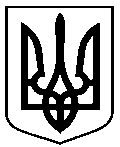 МІСЬКОГО ГОЛОВИм. СумиУ зв’язку з необхідністю виправлення технічної помилки, керуючись пунктом 20 частини 4 статті 42, частиною 8 статті 59 Закону України «Про місцеве самоврядування в Україні»:Внести зміни до додатку розпорядження міського голови від 19.02.2016 №43-Р «Про перейменування топонімів м. Суми», виключивши з переліку топонімів п. 42 та п. 44. Відповідно у переліку п. 43 вважати п. 42, а пп. 45 – 85 вважати пп. 43 – 83.Міський голова							О.М. ЛисенкоКохан А.І. 700-561Розіслати згідно зі списком розсилкивід 24.02.2016  №  45-РПро внесення змін до розпорядження міського голови від 19.02.2016          № 43-Р «Про перейменування топонімів м. Суми»